FOR IMMEDIATE RELEASESEPTEMBER 1, 2023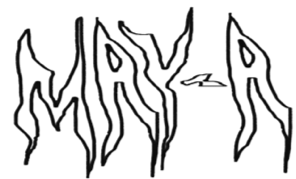 MAY-A UNVEILS ANALYSIS PARALYSISEAGERLY AWAITED EP INCLUDES BRAND-NEW SINGLE, “GUILTY CONSCIENCE”US TOUR ALONGSIDE NESSA BARRETT BEGINS OCTOBER 9 IN ORLANDO, FLANALYSIS PARALYSIS AVAILABLE NOW VIA ATLANTIC RECORDS LISTEN TO ANALYSIS PARALYSISWATCH “GUILTY CONSCIENCE” OFFICIAL MUSIC VIDEO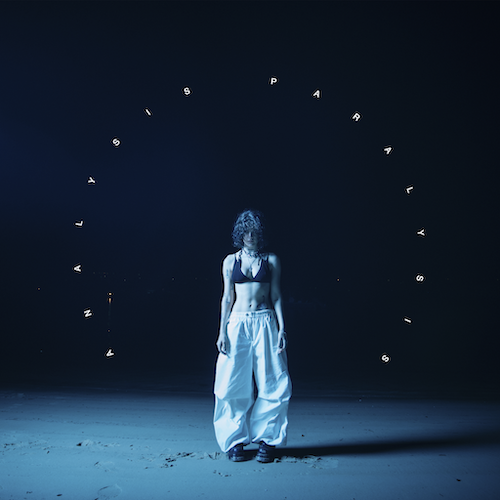 DOWNLOAD HI-RES ARTWORK Australian alt-pop sensation MAY-A has shared her eagerly awaited new EP, ANALYSIS PARALYSIS, available everywhere now via Atlantic Records – Listen HERE. MAY-A will be celebrating the EP this fall as she joins Nessa Barrett’s upcoming Church Club For The Lonely Tour, which beings October 9 at Orlando, FL’s House of Blues and then continues through mid-November. For complete details and ticket information, please visit www.may-amusic.com/tour.ANALYSIS PARALYSIS includes the brand-new single, “Guilty Conscience,” joined by an official music video – Watch HERE. The 7-track project further sees MAY-A exploring and experimenting with new sounds and experiences, highlighted on such recent singles as “Something Familiar,”  “LOLA,” “Your Funeral,” “Sweat You Out My System,” and “ifyoulikeitlikethat.” The new music follows an impressive run of sold-out shows in Australia including headline dates for her Never Going Back Tour and an appearance at famed Splendour in the Grass – See tour recap HERE.“Your Funeral” and “Sweat You Out My System” were both met by global applause upon their release this spring, with PAPER praising the latter track as “anthemic ‘90s-style rock…a heated breakup track, which likens a split to going cold turkey and captures all the anxiety and intensity that implies.” “The new pop/rock-meets-semi-rap track brilliantly recontextualizes the indie-pop stylings fans have grown accustomed to from the Australian phenom,” agreed Billboard. “MAY-A leans all the way in with punchy guitars and blown-out drums. Her lyricism remains top-shelf.” “The self-deprecating ‘Your Funeral’ finds (MAY-A) leaning into more alt-pop-based sonics,” declared Ones To Watch, “as she unpacks her relationship habits with satirical lyricism flowing above a driving beat.” The busy rush of activity follows an incredibly successful 2022 for MAY-A, which included her ARIA Award-nominated collaboration with Australian electronic superstar Flume, “Say Nothing (Feat. MAY-A),” which reached #12 on Billboard’s “Hot Dance/Electronic Songs” chart amidst a storm of high-profile media attention from Billboard, Complex and more. MAY-A joined Flume for performances of “Say Nothing” during show-stopping sets at last year’s Coachella and Governors Ball as well as on his sold-out US and Australian headline tours. MAY-A also unveiled her own unique rendition, “Say Nothing (MAY-A’s Version),” hailed by NME as “a total tone shift from the duo’s original, stripping out the song’s driving beat and Flume’s electronic elements. Instead, MAY-A opts for hauntingly hazy vocals, acoustic guitar and spacious, lo-fi production, letting the vulnerability of the song’s lyrics shine through.”Nominated for Rolling Stone Australia’s “Best New Artist” award and hailed by Billboard as “a master class in indie pop,” MAY-A made her extraordinary debut with 2021’s acclaimed Don’t Kiss Ur Friends. The EP – which received a prestigious ARIA Award nomination for “Breakthrough Artist - Release” in MAY-A’s home country of Australia – includes such inventive and self-assured tracks as “Swing Of Things,” “Time I Love To Waste,” “Green,” and “Central Station.“MAY-A – who supported 5 Seconds of Summer on their recent Australian headline tour and joined Wallows on the UK/EU leg of their landmark Tell Me That It’s Over World Tour, earning praise by DORK as “an artist bringing all their anticipated hype to life” – will next join Post Malone, Latto, and an array of other stars on Australia’s Spilt Milk festival tour, visiting Gold Coast, Ballarat, and Perth in late November/early December. # # #MAY-AUS TOUR 2023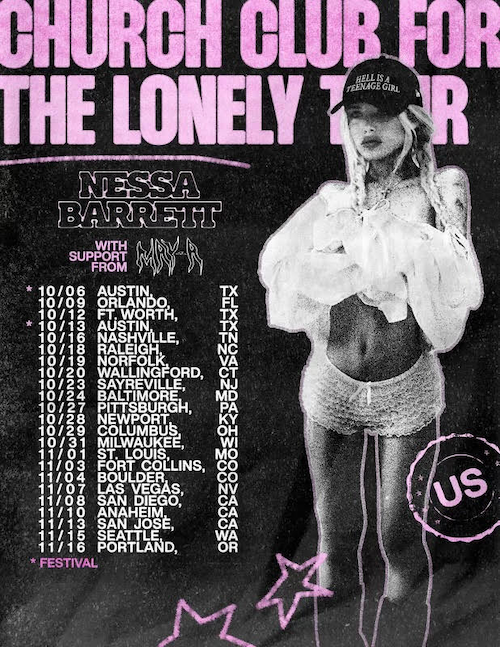 OCTOBER9 – Orlando, FL – House of Blues12 – Fort Worth, TX – Tannahill’s Tavern & Music Hall16 – Nashville, TN – Marathon Music Works18 – Raleigh, NC – The Ritz19 – Norfolk, VA – The NorVa20 – Wallingford, CT – The Dome23 – Sayreville, NJ – Starland Ballroom24 – Baltimore, MD – Rams Head Live27 – Pittsburgh, PA – Stage AE28 – Newport, KY – MegaCorp Pavilion29 – Columbus, OH – KEMBA Live31 – Milwaukee, WI – The RaveNOVEMBER1 – St. Louis, MO – The Pageant3 – Fort Collins, CO – The Aggie4 – Boulder, CO – Boulder Theater7 – Las Vegas, NV – House of Blues8 – San Diego, CA – Observatory North Park10 – Anaheim, CA – House of Blues Anaheim13 – San Jose, CA – San Jose Civic15 – Seattle, WA – Showbox SODO16 – Portland, OR – Crystal Ballroom* ALL DATES WITH NESSA BARRETT CHURCH CLUB FOR THE LONELY TOUR# # #MAY-AANALYSIS PARALYSIS (Atlantic Records)TRACKLISTSomething Familiar Your FuneralLOLASweat You Out My SystemifyoulikeitlikethatGuilty ConscienceSUPERIOR LIAR# # #
CONNECT WITH MAY-AWEBSITE | FACEBOOK | INSTAGRAM | TIKTOK | TWITTER | YOUTUBEFor more information, please contact:
Kelly McWilliam // Kelly.McWilliam@atlanticrecords.com 

“